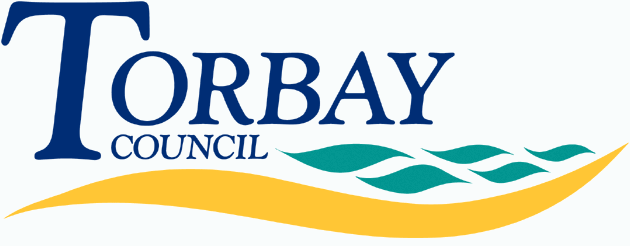 Secondary School Admission Criteria for 2020-21entry to years 7-11Below is a summary of the admission arrangements including the oversubscription criteria that Torbay secondary schools will use if they have more applications than places for September 2020. For full admission policies, see Determined Admission Arrangements 2020-21 on the council’s web site (www.torbay.gov.uk), look on school web sites or contact Student Services on 01803 208908 for a paper copy of a particular policy. You will also need to see full policies for full definitions of terms. Please be aware these may vary from school to school.You need to apply for a school place by completing a common application form and submitting it to the local authority where you live by 31 October 2019 for entry into year 7 for September 2020.Submission of a supplementary form or registration for a selective test does not count as an application. A common application form must also be submitted by 31 October.This prospectus also contains information about South Devon University Technical College (UTC) that admits students from the Torbay and South Devon areas into years 10 and above. Applications for this school should be made directly to the school.In addition, you can see information about secondary schools in the Devon County Council area here: https://www.devon.gov.uk/educationandfamilies/school-information/apply-for-a-school-place/arrangements-and-policies Every effort is made to ensure that the information in this supplement is accurate, but the school’s/college’s full admission policy on the school’s web site is the definitive version.School NameBrixham CollegeKey informationBrixham College admits children of all abilities. As an Academy School it operates its own Admissions Policy. It is hoped that the policy will be operated without significant year-on-year change to introduce stability into the admissions to the College.  Brixham College wishes to serve its community and, as such, seeks to service a specific area.  This area is the postal area TQ5.  However increasingly students join us from outside our catchment area.AddressHigher Ranscombe Road, Brixham TQ5 9HFTelephone01803 858271Emailadmin@brixhamcollege.co.ukHeadteacherMr M EagerType of school11-18 AcademyPlaces available210Oversubscription criteriaSection 324 of the Education Act 1996 requires the Governing Body to admit a child with an Education, Health and Care Plan that names their school as long as the College can meet their needs within the funding protocol.  This is not an oversubscription criterion and schools must admit such children whether they have vacancies or not.  Therefore places will be allocated to these students before other applicants.Oversubscription criteriaPriorities for admission to Year 7 in September are:A looked after child or a child who was previously looked after but immediately after being looked after became subject of an adoption, child arrangements or special guardianship order.  Those who live inside the catchment area and2a.	have a sibling on roll at the time of application.  2b. 	the children of members of School staff who have been employed at the school for two or more years when the application is made and who fulfil the criteria set out in the School Admissions Code2c. 	do not have a sibling on role at the time of applicationThose who live outside of the catchment area and3a. 	have a sibling on roll at the time of application.  3b.	Are the children of members of School staff who have been employed at the school for two or more years when the application is made and who fulfil the criteria set out in the School Admissions Code.3c. 	do not have a sibling on roll at the time of applicationTie-breakerWhere there are more applications than places available in a particular category, those living closest to the College will have priority for any places available (i.e. the shorter the distance the higher the priority).  Distance will be measured from the entrance of the home address to the nearest official entrance of the College on a straight line basis.  This is for admissions purposes only and is not to be used to determine eligibility for school transport.  In the event that applicants cannot be separated using the distance tie breaker (i.e. they live identical distances from the College), the allocation of a place will be by lot.In Year admissionsWhen places become available, the allocation for casual admissions for Years 8 to 11, and for Year 7 from the beginning of the Spring Term, will be prioritised and offered to those in the following priority:A looked after child or a child who was previously looked after but immediately after being looked after became subject of an adoption, residence, or special guardianship order.  A looked after child is a child who is (a) in the care of a local authority, or (b) being provided with accommodation by a local authority in the exercise of their social services functions.Incomer- relocated into Torbay with no school placeChange of domestic circumstances – relocated locally within Torbay, or current school becomes non-viable because of family/social/economic reasonsParental Transfer – parental reasons e.g. parent considers there to be difficulties with present schoolKey definitionsSiblings: Siblings are defined, for the purpose of admission to the School, as children who live as brother and sister in the same house, including natural, adopted, step and foster brothers and sisters.Key definitionsResidential address: The child’s home address is taken to be the address of the persons with parental responsibility with whom the child lives for 80% or more of the school week.  The College may seek proof of residence.Supplementary formsNoneSchool NameChurston Ferrers Grammar SchoolKey informationChurston Ferrers Grammar School is a co-educational grammar school. Admission to the school is based on academic ability and requires the pupil to have demonstrated suitability for a selective education through a number of tests.Parents of children due to start in year 7 in September 2020 wishing their child to take the test at Churston on 14 September 2019 must complete the registration form issued by the school and return it by midday on 6 September 2019. Candidates will be in Year 6 at the time of taking the test (applicants for September 2020 will be born between 1 September 2008 and 31 August 2009). Candidates qualify to take the tests by virtue of his or her chronological age not the year of their school placement. Applications to take the tests outside of the chronological year should be submitted at the same time as the registration form and be supported by a letter from the Head Teacher of the candidate’s Primary School (see policy for further details).AddressGreenway Road, Churston, Brixham TQ5 0LNTelephone01803 842289Emailsecretary@churston.torbay.sch.ukHeadteacherMr K EarleyType of school11-18 selective AcademyPlaces available150Selective testing and oversubscription criteriaThe tests will comprise:CEM Tests will be marked externally in accordance with their regulations. Children who are unable to take the tests on this date, due to illness or other commitments, will be offered the opportunity to take the tests at a later convenient date (25 September 2019).Guidance letters will be issued on 15 October 2019 indicating whether, on the basis of the child’s performance in the 11+ examinations, a selective education is appropriate to his or her academic ability. At this stage of the process this will not be an offer of a place at a selective school – it will give an indication of whether an application is likely to be successful.Parents must apply for a school place using a Common Application Form from the Local Authority in which they live (deadline 31 October). Candidates who choose to apply to the school will be ranked using the following criteria:CATEGORY ACandidates in this category will have a CEM score equal to or higher than the 130th ranked candidate. These students will be ranked by their total CEM score alone.CATEGORY B Candidates in this category will have a CEM score which places them in the range between the 131st ranked candidate and the 180th. The following children will be admitted first on condition that they satisfy the criteria to qualify for Category B.Children who have an Education, Health and Care Plan, where Churston Ferrers Grammar School is named on the planChildren in care or adopted childrenChildren in receipt of Free School Meals or Pupil Premium at the time of the test. Children of staff working at the school at the time of the test (subject to meeting the criteria in the Admissions Code)CATEGORY CCandidates with a CEM score lower than the 180th candidate will be ranked by CEM score. Tie-breakerCategory B: If it proves impossible to discriminate between candidates on the basis of the above criteria, those students living closest to the school will have priority. The shorter distance is afforded the higher priority.  Distance will be measured from the entrance to the home address to the nearest official entrance of the school on a straight-line basis. Key definitionsNoneSupplementary formsSelective testing registration formSchool NamePaignton Community & Sports AcademyKey informationThis school admits students of all abilities. During their time at the Academy, students should expect to attend both the Borough Road and Waterleat Road sites. Initially students will be allocated to one of the sites for three years and then to the appropriate site, depending on their option choice. Following visits to the primary schools, where possible, students will be allocated to one of the sites in Year 7 taking into account friendship groups and using the following criteria: Statutory walking distance – for children aged over 8 and under 16 years of age, the statutory walking distance is 3 miles. Siblings – where possible, students will be placed on the same site as siblings. Both sites will contain an accelerated tutor group and a small support tutor group. AddressWaterleat Road, Paignton TQ3 3WATelephone01803 403005Emailwrdadmin@paigntonacademy.orgHeadteacherMr M SmithType of school11-16 AcademyPlaces available330Oversubscription criteriaChildren with an Education, Health and Care Plan which names the Academy on the Plan will have automatic entitlement to a place at the Academy.Oversubscription CriteriaLooked after children or children who were previously looked after but immediately after being looked after became subject to an adoption, child arrangements or special guardianship order. Children living in the designated area who will have a sibling attending the academy at the time of application. Other children living in the designated area. Children living outside the designated area who will have a sibling attending the academy at the time of application.Children living outside the designated area.Tie-breakerShould it be necessary to further distinguish between applications within any of these categories, priority will be given to those living closest to the Waterleat Road site. Measurements are taken by a straightline distance using the Council’s electronic mapping system (GIS). Measurements will be made from the co-ordinates of the home address as pinpointed on the Council’s system, to the co-ordinates of the school as pinpointed on the Council’s system. The pinpoint will be within the boundary of the property and its precise location will be determined by Torbay Council. This is for admissions purposes only and is not used to determine eligibility for school transport. In the event that applicants cannot be separated using the distance tie-breaker (i.e. they live identical distances from the school), the allocation of a place will be by random selection using a random number generator and in the presence of a senior manager.Key definitionsSiblings: children who live as brother or sister in the same house, including natural brothers or sisters, adopted siblings, stepbrothers or sisters and foster brothers and sisters.Key definitionsLooked after child: a child who is (a) in the care of a local authority or (b) being provided with accommodation by a local authority in the exercise of their social services functions (see the definition in section 22 (1) of the Children Act 1989)Key definitionsAdopted child: under the terms of section 46 of the Adoption and Children Act 2002. Key definitionsChild Arrangements order: an order settling the arrangements to be made as to the person with whom the child is to live under Section 8 of the Children Act 1989 as amended by s.14 of the Children and Families Act 2014.Key definitionsSpecial guardianship order: under the terms of section 14A of the Children Act 1989, an order appointing one or more individuals to be a child’s special guardian (or special guardians).Key definitionsAt the time of application: on the date an application is received by the admission authority or the closing date for a main round application, whichever is later.Key definitionsHome address: address of the person with parental responsibility for the child and with whom the child lives for 80% of the school week (Sunday night to Thursday night), at the time of application, supported through a court order. Where a child resides through shared custody, or where there is no legal evidence of an alternative arrangement, the address will be with the parent who receives or would be eligible for child benefit, or the address where the child is registered with a GP. The final decision on residence rests with the admission authority. For children in public care the address will be the carer’s address. Supplementary formsNoneSchool NameSouth Devon University Technical CollegeKey information You will need to apply directly to the school for admission. The school has its own application form, available at www.southdevonutc.org . This school is for students in year 10 and above. Our students work towards GCSEs and A levels as well as technical qualifications in engineering, technology, science and environment. We provide an environment that mirrors the workplace, helping students develop important employability skills to prepare them for a job, apprenticeship or degree when they leave school.AddressKingsteignton Road, Newton Abbot TQ12 2QATelephone01626 240201Emailinfo@southdevonutc.orgHeadteacherMs C PlumbType of school14-19 University Technical CollegePlaces available75 in year 10Oversubscription criteriaAny child whose Education, Health and Care Plan names the school will be admitted. This will reduce the number of places available to other children accordingly. For In-Year admissions, the child will be admitted whether or not we have reached the agreed admission number for the year group.Oversubscription criteriaLooked after children and those who were looked after but ceased to be because they were adopted or made the subject of a child arrangements order or a special guardianship order.Children who will have a sibling at the UTC on the day of admission.Children who are entitled to the Pupil Premium as defined by the Pupil Premium regulations or have been registered for the Pupil Premium at any point in the six years prior to their proposed start at the UTC.Children with a parent or carer who has been employed by the UTC for at least two years at the time at which the application is to be made, or who have been recruited to fill a vacant post in a demonstrable skill shortage area.Children for whom an exceptional medical or social need is demonstrated.Other children.Our admission arrangements allow for higher priority for children where there is an exceptional need for a child to attend this school and not another school. The need must be specific to this school: a child may have very challenging circumstances that require additional support but if that support could also be provided at another school, there would be no exceptional need to attend this school. Exceptional need could include:A serious medical condition, which can be supported by medical evidence;The death of a parent associated with another school;Significant caring responsibilities which can be supported by a social care officer;Where one or both parents or the child has a disability that may make travel to another school further away more difficult.These examples are not meant to be exhaustive or exclusive. For more information about this, see the school’s admission policy.Tie-breakerIf it is necessary to distinguish between children in a particular category, there will be a random ballot. This will be undertaken by the LA Admissions Manager on behalf of the UTC by the operation of an electronic list randomiser. This may be in the presence of a UTC representative.Key definitionsLooked after children: These children are looked after by or provided with accommodation in the exercise of its functions (see the Children Act 1989 section 22 (1)) by a local authority.Key definitionsChildren formerly looked after:  these children were looked after until they were adopted (see the Adoption and Children Act 2002 Section 46) or made the subject of a child arrangements order or a special guardianship order (Children Act section 14A). Child arrangements orders are defined in section 8 of the Children Act 1989, as amended by section 12 of the Children and Families Act 2014. They replace residence orders and any residence order in force prior to 22 April 2014 is deemed to be a child arrangements order. This priority applies to all children who were formerly in care, regardless of the date they were adopted.Key definitionsHome address: We will not accept more than one address as the child’s home address. The terms of a child arrangements order may clarify the home address. Where necessary to determine which address to recognise and in the absence of a child arrangements order, the school will consider the home address to be with the parent with primary day to day care and control of the child. In reaching this decision, evidence will be requested to show the address to which any Child Benefit is paid and from which the child is registered with a medical GP. Any other evidence provided by parents will also be considered by the school in reaching a decision on the home address for admissions purposes. This may be necessary for instance where parents do not agree on the child’s home address. Parents are urged to reach agreement or seek a Specific Issues Order from a court to decide which parent should or should not pursue an application. Where they do not, the school will determine the home address.Key definitionsMember of staff: This will be any salaried person employed by the UTC and not elsewhere. Where the duties of a member of staff are undertaken at different establishments, he or she must nominate one establishment for the purposes of admissions priority. It is expected that this will be where he or she has worked for the majority of the previous year.Key definitionsPupil premium: Students are eligible for the pupil premium if they are registered as eligible for free school meals; have been registered as eligible for free school meals at any point in the last six years; have been looked after by a Local Authority continuously for more than six months; have parent(s) who are serving in the UK armed forces or who are serving in the armed forces of another nation and are stationed in England.Key definitionsSibling: This will be a full, adopted half or step brother or sister and will include a full, adopted half or step brother or sister living at a different address. Foster children will count as a brother or sister to those living within the foster household or where appropriate, the natural parental home address.Supplementary formsNone but the school has its own admission application formSchool NameSt Cuthbert Mayne Joint CE and RC SchoolKey informationThis school is a co-educational comprehensive school that welcomes pupils from both a Faith and a Non-Faith background. It is situated in the Catholic Diocese of Plymouth and the Anglican Diocese of Exeter. Our educational vision is to provide an inspirational Christian education which engages, challenges and nurtures our students so that they may live life to the full, now and in the future. Last year over half of the students who joined the school were not admitted on faith criteria.AddressTrumlands Road, Torquay TQ1 4RNTelephone010803 328725Emailadmin@stcm.torbay.sch.ukHeadteacherMr J Down Type of school11-18 Comprehensive Voluntary Aided Church SchoolPlaces available195Oversubscription criteriaAny child whose Education, Health and Care Plan where the school is named as the most suitable school will have automatic entitlement to a place.If the number of applications for places is greater than the number of places available, applications will be prioritised according to the criteria set out below. Oversubscription criteriaAll children looked after or who have previously been looked after (in accordance with s22 of the Children Act 1989), of either denomination or non-faith. Children in Care or those who were in Care but ceased to be so because they were adopted, made the subject of a child arrangements order or made the subject of a special guardianship order. Children baptised within the Catholic tradition (or those who have proof of being received into the Catholic Church) and who are actively involved in the worship life of their local Catholic Church communities. Priority is given to those with sustained attendance, supported by the relevant church minister on the Supplementary Information Form. Children baptised within the Anglican tradition (or those who have proof of being received into the Anglican Church) and who are actively involved in the worship life of their local Anglican Church communities. Priority is given to those with sustained attendance, supported by the relevant church minister on the Supplementary Information Form.Children who are members of another church community, regularly attending services, recognised by Churches Together in England who are actively involved in the worship life of their local church communities. Priority is given to those with sustained attendance, supported by evidence of membership by a relevant church minister on the Supplementary Information Form. Baptised children who are members, but not active members, e.g. not attending public Acts of worship, of local Catholic and Anglican Church communities with particular reasons advised by parents/guardians/carers (e.g. poor health, work commitments, care responsibilities) and supported by Church ministers.All other children, where a supplementary form has not been submitted. (69% in 2018 came from this criterion)Tie-breakerIf two or more applications within one or more criteria are tied, priority will be given first to children who have a sibling in school at the time of admission and then to children living closest to the school measured by a straight line distance between their home and the school gate. In the event that applicants cannot be separated using the distance tiebreaker the allocation of a place will be by random selection.In year admissionsThe oversubscription criteria are the same as for the main admission round.Key definitionsActively involved: Attending Mass, other Liturgies, or Acts of Public Worship on a regular basis i.e. weekly, fortnightly or monthlyKey definitionsSibling: This will be a full, adopted half or step brother or sister and will include a full, adopted half or step brother or sister living at a different address. Foster children will count as a brother or sister to those living within the foster household or where appropriate, the natural parental home address.Key definitionsChildren in Care: these children are looked after or provided accommodation in the exercise of its functions (see the Children Act 1989 section 22(1)) by a local authority.Key definitionsChildren formerly in Care: these children were looked after until they were adopted (see the Adoption and Children Act 2002 section 46) or made the subject of a child arrangements or special guardianship order (Children Act Sections 8 and 14A).Key definitionsChurches Together: Churches recognised either by Torbay or England Churches together.Key definitionsSustained attendance: at least monthly for the last year.Key definitionsHome address: In the absence of a residency order, the school will consider the home address to be with the parent with primary day to day care and control of the child. In reaching this decision, evidence will be requested to show the address to which any Child Benefit is paid and from which the child is registered with a medical GP. Any other evidence provided by parents will also be considered by the school in reaching a decision on the home address for admission purposes. This may be necessary for instance where parents do not agree on the child’s home address. Parents are urged to reach agreement or seek a Specific Issues Order from a court to decide which parent should or should not pursue an application. Where they do not, the school will determine the home address.Supplementary formsForm to request priority on ground of faith criteriaSchool NameThe Spires CollegeKey informationAs a Bilateral School, The Spires College has two distinct populations at the time of entry. These are recognised as selective students who have passed the selection test to enter the college and non-selective students who have not passed the test, or who have chosen not to take it. There are up to 60 selective places available in each year group. If any of these places remain following the allocation process they will be used to increase the number of non-selective places in the college. For example, if only 30 of the maximum of 60 selective places per year are awarded, the balance of 190 places will be allocated to students with applications for a non-selective place. So that you can have a good idea whether an application for a selective place may be successful, the test takes place before the closing date for applications. You must register your child to take the test at one of the selective schools in Torbay by the published deadline.AddressWestlands Lane, Torquay TQ1 3PETelephone01803 400660Emailenquiries@thespirescollege.comHeadteacherMs A NewtonType of school11-18 Foundation SchoolPlaces available210Oversubscription criteria and selective testingSection 324 of the Education Act 1996 requires the Governing Body to admit a child with an Education, Health and Care Plan that names their school. This is not an oversubscription criterion and schools must admit such children whether they have vacancies or not. Therefore places will be allocated to these students before other applications are considered. Oversubscription Criteria – non-selectiveIf there are more applications than available places the applications will be prioritised in the order of the following categories:Looked after Children or children who were previously looked after but immediately after being looked after became subject to an adoption, child arrangements or special guardianship order. Children whose home address is inside the designated area. Children whose home address is outside of the designated area. Selective placesCandidates can only take one test within Torbay and, if an application is made to more than one selective school in Torbay, the selective schools will share the results.The tests consist of two CEM papers completed on a Saturday in September. The CEM papers are supplied by Durham University and will be marked in accordance with their regulations. The Spires College can offer up to 60 selective places in each year. Places will be offered to those students who meet the eligible score in the test as determined by the Admissions Panel. The required standard will be a score in the top 55% of candidates. This means that the percentage pass rate may vary from one year to another, depending on the abilities of the students in the local area in any one year. If the above criteria result in over 60 selective places being filled, students will be grouped as follows:Special arrangements for the tests will only be based on support a student regularly receives in school. For example large-print test papers for visually impaired students, the use of magnifying aids, coloured filters, templates or the provision of a scribe to record the child’s answers. Special arrangement requests, including additional time to a maximum of 25%, will only be approved in exceptional circumstances. Special arrangements must not provide an unfair advantage over others. Requests for special arrangements should be made at the same time as a registration form is submitted and should be accompanied by a current Education, Health and Care Plan or Primary School SEND Support information. Each case will be considered on its own merit and the current school may be consulted.An alternative test date is offered only in exceptional circumstances that are pre-arranged with the college. Exceptional circumstances include illness and circumstances that mean the candidate was disadvantaged on the day, as well as families with unavoidable work commitments that coincide with the days of the test. In these cases confirmation from the employer will be required. Applications for selective places where candidates do not reach the required standard to qualify for a selective place will automatically be considered for a non-selective place, alongside all applications for non-selective places. Within 14 days of the test a parent/carer may submit a case that there were exceptional circumstances that may have affected a candidate’s performance prior to or on the test day.See policy for further information on special arrangements and alternative test dates.Tie-breakerWhen there are more applications than available for non-selective places, categories 2 and 3 above will be prioritised in the following order. a. A sibling already attends The Spires College b. The application is for a child of a member of staff (as per criteria set out in the School Admissions Code). c. All other applicationsWhen there are more applications than available places, categories a, b and c above will be prioritised in straight line distance order form the home address. For selective places: In the event of a tie on score and the selective places being oversubscribed, children will be ranked in order of the over subscription criteria for non-selective places. In the event of applications being received for two or more children living exactly the same distance from the school, the allocation will be made by lot undertaken by the LA Admissions Manager on behalf of the College by the operation of an electronic list randomiser. This may be in the presence of a College representative.In Year selective placesIn-year Admissions- Selective places in years 7 & 8Once a place has been offered, the following criteria will apply for placement to the selective groups: A score in the 11+ tests taken in year 6 within Torbay that would have secured a selective place during the primary transfer processORKey Stage 2 test scores of at least two ‘greater depth’ and one ‘working at’ in English, Mathematics and Science in any combination. Where a student has not taken these tests, due allowance will be made; however, academic evidence will be soughtORSecondary CATs scores of 114 average (three test minimum score of 110)ORScores of at least 75% in each of the English and Mathematics assessments written by and taken at The Spires College as part of the admission process.In Year selective placesIn-year Admissions- Selective places in years 9, 10 & 11Once a place has been offered, the following criteria will apply for placement to the selective groups:A score in the 11+ tests taken in year 6 within Torbay that would have secured a selective place during the primary transfer process ORSecondary CATS scores of 114 average (three test minimum score of 110) ORScores of at least 75% in each of the English and Mathematics assessments written by and taken at The Spires College as part of the admission process.Key definitionsResidential address: The child’s home address is taken to be the address of the person who receives Child Benefit for them (or would be eligible to) and evidence of this may be required. When over-subscribed, the College will seek proof of address such as a utility bill, council tax bill or letter from an official body such as the Benefits Agency. For entry from primary school the proof of address must show that the address was correct on 31 December of the year the child is in year 6 and for in-year admissions must be dated within the six weeks prior to the date of application. Alternatively, for in-year applications, a solicitor’s letter confirming a signed contract for a house purchase would be deemed appropriate.Key definitionsDistance: distance will be calculated using the website www.doogal.co.uk, using the ‘crow flies’ facility on the ‘driving distances’ page. Distance is measured in the following ways: When the home address is within the designated area – furthest from Churston Ferrers Grammar School first for selective or Torquay Academy for non-selectiveWhen the home address is outside of the designated area – closest to The Spires College first.Key definitionsSibling: Children who live as brother or sister in the same house, including natural brothers or sisters, adopted siblings, stepbrothers or sisters and foster brothers and sisters.Key definitionsLooked after children: A looked after child is a child who is (a) in the care of a local authority, or (b) being provided with accommodation by a local authority in the exercise of their social services functions. For the purposes of this policy, ‘looked after child’ also refers to a child who was previously looked after but immediately after being looked after became subject to an adoption, children arrangements or special guardianship order. This is in accordance with the 2002 Adoption Act.Supplementary formsSelective testing registration form (if seeking a selective place)School NameTorquay AcademyKey informationThis school admits children of all abilities. Children starting in year 7 in September 2020 will be able to apply for the Football Academy or the Performing Arts Academy. The Football Academy is for committed players who demonstrate a high aptitude in football.  The programme aims to develop footballing potential as well as enabling players to gain academic qualifications in addition to high quality coaching.The Performing Arts Academy is for talented and committed singers, dancers, actors and musicians who demonstrate a high aptitude in these areas. The programme aims to develop potential as well as enabling students to gain academic qualifications in addition to high quality instruction.In addition to completing a common application form, to apply for a Football or Performing Arts Academy space applicants must complete a registration form that is available from Torquay Academy or Torbay Council’s website. The registration forms must be received by the Academy on or before 20th September 2019AddressCricketfield Road, Torquay TQ2 7NUTelephone01803 329351Emailadmin@tqacademy.co.ukHeadteacherMr S MargettsType of school11-18 AcademyPlaces available240Oversubscription criteriaChildren with an Education, Health and Care Plan which names the Academy on the Plan will have automatic entitlement to a place at the Academy.Oversubscription criteriaLooked after children.  This covers children who are looked after by a local council and formerly looked-after children who have been adopted or made subject to a residence or special guardianship order.Students qualifying for a place inthe Football Academy – up to 8 places. the Performing Arts Academy – up to 8 places. Children of staff at the school in either or both of the following circumstances:where the member of staff has been directly employed by the school for two or more years at the time at which the application for admission to the school is made, and/orthe member of staff is recruited to fill a vacant post for which there is a demonstrable skill shortageChildren who will have a sibling on roll at the Academy at the time of application. Other children living in the designated area served by the AcademyOther children living outside the designated areaTie-breakerShould it be necessary to further distinguish between applications within any of the above categories, priority will be given to those living closest to the Academy. Measurements will be taken by a straightline distance using the Council’s electronic mapping system (GIS). Measurements will be made from the co-ordinates of the home address as pinpointed on the Council’s system, to the co-ordinates of the school as pinpointed on the Council’s system. The pinpoint will be within the boundary of the property and its precise location will be determined by Torbay Council. This is for admissions purposes only and is not used to determine eligibility for school transport. In the event that applicants cannot be separated using the distance tie-breaker (i.e. they live identical distances from the school), the allocation of a place will be by random selection using a random number generator and in the presence of a senior manager.Key definitionsHome address: The child’s home address is taken to be the address of the persons with parental responsibility with whom the child lives for the majority of the academy week, at the time of application.Key definitionsSibling: children who live as brother or sister in the same house, including natural brothers or sisters, adopted siblings, stepbrothers or sisters and foster brothers and sisters.Key definitionsDemonstrable skill shortage: a range of situations in which an employer finds it hard to find an employee with the right skills. Positions that are determined to have a demonstrable skill shortage will be decided by the Principal and either the Chair or Vice Chair of Governors.Football AcademyNo of places available: 8 for year 7 only.If there are more applicants who have an aptitude for football than places available, priority will be given to those who score the highest in the aptitude tests. If there are fewer than 8 places given to each specialism, any remaining places will be available to applicants in criteria 3-6 above.Performing Arts AcademyNo of places available: 8 for year 7 only. If there are more applicants who have an aptitude for the performing arts than places available, priority will be given to those who score the highest in the aptitude tests. If there are fewer than 8 places given to each specialism, any remaining places will be available to applicants in criteria 3-6 above.In year applicationsThis section refers to admissions to years 7-11 of the school outside of the normal admission round, i.e. after the start of the autumn term for Year 7 students and at any time for students in Years 8-11. Children with an Education, Health and Care Plan which names the Academy on the Plan will have automatic entitlement to a place at the Academy. Oversubscription criteriaLooked after children.  This covers children who are looked after by a local council and formerly looked-after children who have been adopted or made subject to a residence or special guardianship order.Children of staff at the school in either or both of the following circumstances: Where the member of staff has been directly employed by the school for two or more years at the time at which the application for admission to the school is made, and/orThe member of staff is recruited to fill a vacant post for which there is a demonstrable skill shortage3. Children who will have a sibling on roll at the Academy at the time of application.4. Other children living in the designated area served by the Academy5. Other children living outside the designated area.Supplementary formsFootball Academy registration formPerforming Arts registration formForm SUPP1 to request priority for children of members of staffSchool NameTorquay Girls’ Grammar SchoolKey informationTorquay Girls’ Grammar School is a selective girls’ school with Academy status. Admission is based on academic ability and this is determined through 2 tests. Candidates will be female.Candidates will be girls in Year 6 at the time of taking the test.Candidates qualify to take the tests by virtue of their chronological age not the year of their school placement.The admissions tests for students starting in year 7 in September 2020 take place on Saturday 14 September 2019. Applicants must complete the Test Registration Form issued by the school and return by midday on Friday 6 September 2019. The Form can be accessed from the school website or by contacting the school.AddressShiphay Lane, Torquay TQ2 7DYTelephone01803 613215Emailadmin@tggsacademy.orgHeadteacherDr N SmithType of school11-18 selective single sex AcademyPlaces available150Selective testing and oversubscription criteriaThe Selection Tests There will be two CEM tests. The test setup is as follows:The CEM tests will assess verbal ability (comprehension, vocabulary and verbal reasoning), numerical reasoning and non-verbal reasoning. There will be two papers, each with approximately 45-50 minutes of timed test questions.  There is a mix of content within each paper.CEM do not produce commercially available practice material for the tests but parents can download a copy of the familiarisation booklet from the school website. This does give a feel for the appearance of the tests and the range of disciplines tested and answer formats used. The two CEM test scores will be combined.Children who are unable to take the test due to illness or other significant acceptable reason, will be offered the opportunity to take the tests at the catch-up date. However this must be discussed with the school at the earliest opportunity.  If the parent chooses to name the school on the Common Application Form (CAF) for a child who has not taken the selective test, there will be no score to rank and therefore a place will not be offered. The child will be deemed not to have met the entry criteria.Allocation of Places Students will be ranked according to their total CEM score. The top 150 students on the final ranked list, who want a place at the school, will be offered a place providing they have achieved the eligible score determined by the admissions panel. Tie-breakerFor ties in both 150th place in Year 7 and in the late admissions tests the order of priority will be:A child in care or an adopted childChildren eligible for the Pupil Premium at the time of the testChildren of staff working at the school at the time of the test (subject to meeting the criteria in the Admissions Code)A girl with a sister at the schoolBy direct line distance from home to the school at the time of applicationIn year admissionsYou can make a request for admission after the normal round of admissions – after 31 August 2020. All In-Year admissions to the School will be made in line with Torbay’s In-Year Co-ordinated Admissions Scheme. All girls seeking admission after the beginning of Year 7 must provide evidence of their academic ability. This will normally be by sitting entrance tests, except where evidence of a girl’s ability from another selective school is accepted. In Year testing takes place termly when required. 1. For Year 7 from ‘National Allocation Day’ to the end of the Autumn term of that year After places have been allocated the 11+ results will form the waiting list until end of the Autumn term of the admission year. If places become available during this time the next girl on the list will be contacted and offered a place. After this time girls who have satisfied the following criteria can apply for any places that become available. 2.Key Stage 3 (Years 7-9):Made demonstrable progress in National Curriculum subjects since leaving primary school in line with that achieved by girls already in the relevant year group at TGGS. This will assessed through selection tests in English, Maths and Cognitive Ability Testing. The highest scoring student(s) who passes this exam suite will be offered a place.3.Key Stage 4 (Years 10-11):Made demonstrable progress in National Curriculum subjects at Key Stage 4 in line with that achieved by girls already in the relevant year group at TGGS. This will assessed through selection tests in English, Maths and Cognitive Ability Testing. The highest scoring student(s) who passes this exam suite will be offered a place.Key definitionsNoneSupplementary formsSelective testing registration formSchool NameTorquay Boys’ Grammar SchoolKey InformationTorquay Boys’ Grammar School is an 11-18 selective academy trust school. Children must take a selective test for entry to this school. So that you can have a good idea whether an application for a place in a grammar school may be successful, children are able to sit the selection test before the closing date for applications. For entry to year 7 in September 2020, you must register your child to sit the tests by midday on 6 September 2019. The tests themselves will take place on 14 September 2019.AddressShiphay Manor Drive, Torquay TQ2 7ELTelephone01803 615501Emailenquiries@tbgs.torbay.sch.ukHeadteacherMr P LawrenceType of school11-18 selective single sex AcademyPlaces available168Selective testing and oversubscription criteriaOversubscription Criteria (to be used only if we need to prioritise applications where test scores are identical)Any eligible child whose Education, Health and Care Plan (EHCP) names this school will be admitted. Children in Care or who were in Care but ceased to be in Care because they were adopted or made the subject or a child arrangements order or a special guardianship order.Children who are eligible for the Pupil Premium.Other children.If there are fewer applications than places then no application will be refused at the normal round for eligible candidates. If there are more applications than there are places available, they will be prioritised according to our oversubscription criteria. Selection by AbilityEligibility to attend a selective school is established through the selection test. The tests consist of two CEM Entrance Assessment Tests. For details of special arrangements and alternative test dates, see the full admission policy.Standardised ScoreStandardisation is a statistical process that is designed to take account of the fact that older candidates are at an advantage when taking the entrance test. Standardising the raw score makes it a level playing field for all the children in the year. The test scores are adjusted to take account of age at the time they take the 11+. For details see the full admission policy. The CEM scores are ranked in order to determine those eligible for admission.Candidates will receive a single score following the selective test. We will use the score to rank the applications.  Candidates are eligible for admission to the school in year 7 of they are within the top 168 of the ranked list of candidates requiring places. Where it is necessary to prioritise between those with the same score, the oversubscription criteria above will be used.  Where a parent names the School on a Common Application Form but the child has not taken the selective test, there can be no offer of a place as there will be no test score.  The child can sit a test when one is scheduled.Tie-breakerTo prioritise applications in the same oversubscription criterion, we will use:a) straight-line distance from home to school and,b) where distances are equal (within a metre) we will use an electronic list randomiser.In Year admissionsAll children seeking admission after the beginning of year 7 must provide evidence of their academic ability. This will normally be by sitting entrance tests, except where evidence of ability from another selective school is accepted.Key definitionsEligible candidate: an eligible candidate is one who has established he is of academic ability to benefit from a selective education, by selection test or otherwise.Key definitionsPupil Premium: The pupil premium is additional funding available to state-funded schools in England to raise the attainment of disadvantaged pupils and close the gap between them and their peers.Pupil premium is available for children who:• were eligible for Free School Meals at any time in the previous six years• have been in the care of a local authority• were registered in a school census as care leavers who were adopted or made the subject of a residency order or a special guardianship order• have been registered in a school census since 2011 as a child of a service familyKey definitionsLooked after children: these children are Looked After by or provided with accommodation in the exercise of its functions (see the Children Act 1989 section 22(1)) by a local authority.Key definitionsChildren formerly in care: These children were looked after until they were adopted (see the Adoption and Children Act 2002 section 46) or made the subject of a child arrangements order or a special guardianship order (Children Act section 14A). Child arrangements orders are defined in s.8 of the Children Act 1989, as amended by s.12 of the Children and Families Act 2014.Key definitionsHome address: The home address is where a child normally lives. Where a child lives with parents with shared parental responsibility, each for part of a week, the home address is determined using a joint declaration from the parents which may set out the pattern of residence. The address used will be the address from which the child attends school on the majority of mornings in a normal school week. If no declaration is received, the home address will be the address at which the child is registered with a GP. If this is not possible, any other evidence provided by parents will also be considered in reaching a decision on the home address for admissions purposes. This may be necessary where parents don’t agree on the child’s home address. Parents are urged to reach agreement or seek a Specific Issues Order from a court to decide which parent should or should not pursue an application. Where they do not, the admissions authority will determine the home address.Supplementary formsSelective testing registration formForm to request priority due to free school meals